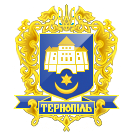 Тернопільська міська радасьомого скликанняПротокол позачергової сорок п’ятої сесії міської ради31 січня 2020 рокуЗал засідань міської радим.ТернопільРеєстрація12:00Присутні: Артимович А.І., Балук Л.І., Білан Т.Б., Болєщук П.М., Газилишин А.Б., Гевко Г.О., Генсерук В.А., Гринда В.П., Грицишин А.А., Зелінка Н.В., Ібрагімов М.Р., Климчук О.А., Козбур М.Р., Костюк І.В., Ландяк П.Д., Лупак С.М., Місько В.В., Надал С.В., Нитка О.Б., Паньків Н.М., Півторак С.Р., Прокопів Л.А., Редьква Н.М., Серетний Т.І., Сиротюк М.М.,  Стукало А.В., Шараськіна В.А., Шкула А.П., Шморгай О.В., Шумада В.В., Штопко Ю.В., Яциковська О.Б.Відсутні: Баб'юк М.П., Бліхар В.В., Бич П.Д., Зінь І.Ф., Поврозник П.І., Смакоуз Ю.Г., Ткаченко А.М., Торожнюк Р.В., Ляхович Р.М., Турецька Н.І.,  Шоломейчук Н.В.Список депутатів, які взяли участь в роботі позачергової сорок п’ятої сесії міської ради 31.01.2020 р. згідно з електронною системою голосування "ВІЧЕ" додається на 1 арк. (всього - 32 депутати): Артимович А.І., Балук Л.І., Білан Т.Б., Болєщук П.М., Газилишин А.Б., Гевко Г.О., Генсерук В.А., Гринда В.П., Грицишин А.А., Зелінка Н.В., Ібрагімов М.Р., Климчук О.А., Козбур М.Р., Костюк І.В., Ландяк П.Д., Лупак С.М., Місько В.В., Надал С.В., Нитка О.Б., Паньків Н.М., Півторак С.Р., Прокопів Л.А., Редьква Н.М., Серетний Т.І., Сиротюк М.М.,  Стукало А.В., Шараськіна В.А., Шкула А.П., Шморгай О.В., Шумада В.В., Штопко Ю.В., Яциковська О.Б.Відсутні: Баб'юк М.П., Бліхар В.В., Бич П.Д., Зінь І.Ф., Поврозник П.І., Смакоуз Ю.Г., Ткаченко А.М., Торожнюк Р.В., Ляхович Р.М., Турецька Н.І.,  Шоломейчук Н.В.Запрошені: представники ЗМІ (реєстрація додається).Вів сесію міський голова С.В.Надал. Виступив: С.В.Надал, який вручив подяки Прем’єр-міністра України з нагоди Дня місцевого самоврядування:Хімейчуку І.С. - заступнику міського голови-керуючого справами;Соколовському О.І. - начальнику  управління житлово-комунального господарства, благоустрою та екології;Корчак Т.С. - начальнику  управління економіки, промисловості та праці.Слухали:	Про затвердження порядку денного позачергової сорок п’ятої сесії міської ради.Інформував:	Надал С.В.Результати голосування за затвердження порядку денного позачергової сорок п’ятої сесії: за – 28, проти – 0, утримались – 1. Рішення прийнято.Вирішили:	Затвердити порядок денний позачергової сорок п’ятої сесії міської ради:Порядок денний засідання:Слухали:	Про надання в позичку (безоплатне користування) майна комунальної власності.Доповідав:	В.В. МединськийВиступив: Т.Б. БіланВиступив: С.В. НадалВиступив: М.М. Сиротюк, який повідомив про наявність конфлікту інтересів.Виступив:	Н.В. Зелінка, який повідомив про наявність конфлікту інтересів.Виступив: С.Р. Півторак, який повідомив про наявність конфлікту інтересів.Виступили: С.В. Надал, який повідомив про наявність конфлікту інтересів.Виступив: С.В. Надал, який запропонував:1. Внести наступні правки до проекту рішення:1.1. Передбачити термін надання в позичку (безоплатне користування) майна комунальної власності 35 місяців для підприємств комунальної форми власності, для громадських організацій; для державних підприємств, установ –1 рік.1.2. Виконавчому комітету міської ради та уповноваженим органам по укладанню договорів позички передбачити механізм дострокового  розірвання договору  в односторонньому порядку  з ініціативи позичкодавця.Міським головою запропоновано доручити управлінню обліку та контролю за використанням комунального майна спільно з постійною комісією міської ради з питань економіки, промисловості, транспорту і зв’язку, контролю за використанням комунального майна, зовнішніх зв’язків, підприємницької  діяльності, захисту прав споживачів та туризму, з врахуванням змін чинного законодавства,  розробити Порядок надання в оренду майна, що належить до комунальної власності міської  територіальної громади, та Методику розрахунку орендної плати, до 01.05.20 внести на розгляд  міської ради.Результати голосування за проект рішення за основу: За – 26, проти-0, утримались-0. Рішення прийнято.Результати голосування за пропозиції, озвучені С.В. Надалом: За – 24, проти-0, утримались-0. Рішення прийнято.Результати голосування за проект рішення в цілому та протокольне доручення: За – 25, проти-0, утримались-0. Рішення прийнято.Вирішили:	Рішення № 7/п45/1 та протокольне доручення №7/п45/3 додаються.Заяви міського голови С.В. Надала, начальника управління сім’ї, молодіжної політики та захисту дітей Білінської Х.В., депутатів М.М. Сиротюка, Н.В. Зелінки, С.Р. Півторака, І.В. Костюка щодо можливого конфлікту інтересів додаються на 6 аркушах.Слухали:	Про надання в безоплатне користування майна комунальної власності суб'єктам підприємницької діяльності, які здійснюють організацію харчування учнів у закладах загальної середньої освіти м.Тернополя в 2020 році.Доповідала:	І.М. СумВиступив: Н.В. Зелінка, який запропонував доповнити проект рішення пунктомнаступного змісту:Управлінню освіти і науки та уповноваженим органам по укладенню договорів позички  передбачити механізм дострокового  розірвання договору  в односторонньому порядку з ініціативи позичкодавця.Виступив: В.А. Генсерук Результати голосування за проект рішення, враховуючи пропозицію Н.В. Зелінки: За- 29, проти-0, утримались-0. Рішення прийнято.Вирішили:	Рішення № 7/п45/2 додається.Сесія завершила роботу.Міський голова						С.В.Надал Секретар ради						В.В. ШумадаДобрікова Світлана Євгенівна№п/пНазва проекту рішенняРозробникПро надання в позичку (безоплатне користування) майна комунальної власності.В.В. МединськийПро надання в безоплатне користування майна комунальної власності суб'єктам підприємницької діяльності, які здійснюють організацію харчування учнів у закладах загальної середньої освіти м.Тернополя в 2020 році.О.П. Похиляк